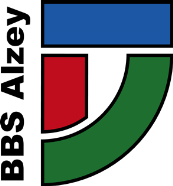 Schulbuchliste 2024/2025Berufsfachschule 1 – Wirtschaft *LMF = Lehrmittelfreiheit (entgeltlich / unentgeltlich)Es entstehen Kopierkosten in Höhe von 15,- €Weitere Arbeitsmittel: eine Schere KlebstiftTextmarker gelb Permanentmarker mit dicker Spitze in schwarz, grün und rotLinealFachTitelVerlagISBN/Bestell-Nr.Teil der LMF*entgeltlich/unentgeltlichDeutschDeutsch-Kommunikation für die Berufsfachschule 1 in Rheinland-Pfalz - ArbeitsheftEINS978-3-427-44164-9nein  /  jaSozialkundeKein Buch im Schuljahr 2024/25EnglischWork with English 5th edition – Allgemeine Ausgabe – A2-B1 Cornelsen978-3-06451717-2ja /  jaEnglischWork with English 5th edition – Allgemein Ausgabe  - A2-B1 WorkbookCornelsen978-3-06451720-2nein  /  jaBerufsbezogener UnterrichtWirtschaftslehre für Berufsfachschulen – SchülerbandWestermann978-3-8045-4203-7ja  /  jaMathematikMathematik – Berufsfachschule Rheinland-Pfalz, Basislernbaustein Cornelsen978-3-06-451746-2ja  /  ja